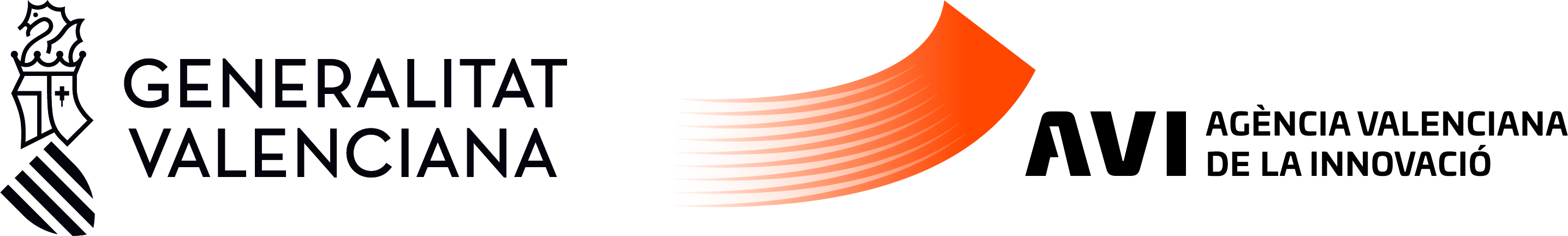 IMPULSO A LA COMPRA PÚBLICA INNOVADORA (CPI)Anexos a presentar junto a la solicitud de ayudaLínea 2. Impulso de la demanda de licitaciones de productos y servicios innovadores-Entidades Públicas:Certificado de acuerdo del pleno del Ayuntamiento en relación con la participación en la presente convocatoria.Certificado expedido por el Secretario/a o Interventor/a de dicha corporación de la acreditación legal de quien firma la solicitud.Certificado expedido por el Secretario/a o Interventor/a de dicha corporación de cumplimiento de rendición de cuentas del Ayuntamiento respectivo ante Sindicatura de Comptes.-Otras entidades solicitantes, no inscritas en el Registro Mercantil:Estatutos o documentación acreditativa de la constitución de la entidad solicitante.Documento acreditativo de poderes para actuar como representante legal de la entidad que solicita la ayuda.-Declaración de otras ayudas recibidas para los mismos costes del proyecto, según modelo disponible en la tramitación electrónica de la solicitud.-Declaración expresa de las ayudas de minimis solicitadas y recibidas en el ejercicio fiscal en curso, así como de las recibidas durante los dos ejercicios fiscales anteriores, según modelo disponible en la tramitación electrónica de la solicitud.